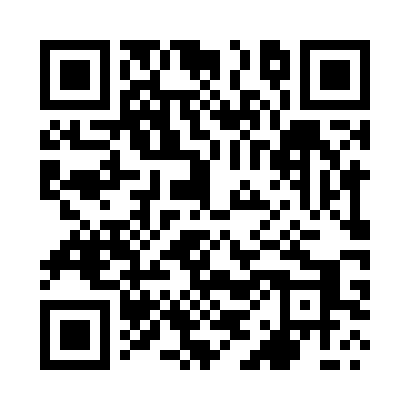 Prayer times for Sarny, PolandWed 1 May 2024 - Fri 31 May 2024High Latitude Method: Angle Based RulePrayer Calculation Method: Muslim World LeagueAsar Calculation Method: HanafiPrayer times provided by https://www.salahtimes.comDateDayFajrSunriseDhuhrAsrMaghribIsha1Wed2:465:1712:435:518:1010:302Thu2:435:1512:435:528:1210:333Fri2:395:1312:435:538:1410:364Sat2:355:1112:435:548:1510:395Sun2:315:1012:435:548:1710:436Mon2:295:0812:435:558:1810:467Tue2:285:0612:435:568:2010:498Wed2:285:0412:435:578:2210:509Thu2:275:0312:435:588:2310:5010Fri2:265:0112:435:598:2510:5111Sat2:264:5912:436:008:2610:5212Sun2:254:5812:436:018:2810:5213Mon2:244:5612:426:028:3010:5314Tue2:244:5512:436:038:3110:5415Wed2:234:5312:436:048:3310:5416Thu2:224:5212:436:058:3410:5517Fri2:224:5012:436:068:3610:5618Sat2:214:4912:436:068:3710:5619Sun2:214:4812:436:078:3810:5720Mon2:204:4612:436:088:4010:5821Tue2:204:4512:436:098:4110:5822Wed2:194:4412:436:108:4310:5923Thu2:194:4312:436:118:4411:0024Fri2:194:4112:436:118:4511:0025Sat2:184:4012:436:128:4711:0126Sun2:184:3912:436:138:4811:0127Mon2:174:3812:436:148:4911:0228Tue2:174:3712:436:148:5011:0329Wed2:174:3612:446:158:5111:0330Thu2:174:3512:446:168:5311:0431Fri2:164:3512:446:168:5411:04